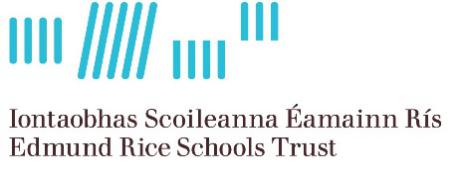 Coláiste ÉannaAn Edmund Rice School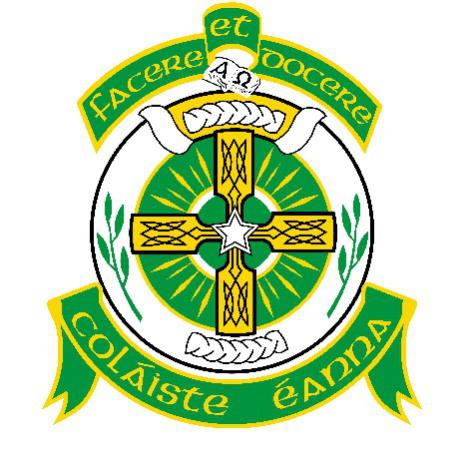 ANNUAL ADMISSION NOTICEin respect of admissions to the 2024/2025 school yearAdmission Policy and Application FormA copy of the school’s Admission Policy and the Application Form for Admission for the 2024/2025 school year is available as follows: –To download at: www.colaisteeanna.ieOn request: By emailing secretary@colaisteeanna.ie or writing to: Coláiste Éanna, Hillside Park, Ballyroan Road, Rathfarnham, Dublin 16.  D16 E248PART 1 - Admissions to the 2024/2025 school yearApplication and Decision Dates for admission to 2024/2025 school yearThe following are the dates applicable for admission to First Year *Failure to accept an offer within the prescribed period above may result in the offer being withdrawnNote: the school will consider and issue decisions on late applications in accordance with the school’s admission policy.Number of places being made available in 2024/2025PART 2 - Admissions to the 2023/2024 school yearIn respect of 2023/2024 school year, the total number of applications for admission received by the school for 1st year was 205Ratified by the Board of Management on 20 September 2023The school will commence accepting applications for admission on  Monday           2nd October 2023The school shall cease accepting applications for admission on 4pm on                Monday 23rd  October       2023The date by which applicants will be notified of the decision on their application is    Monday,13th November    2023The period within which applicants must confirm acceptance of an offer of admission is14 Days - [i.e. 4pm on                Monday,27th November   2023]The number of places being made available in first year is120Breakdown of places allocated for the 2023/2024 school year:Breakdown of places allocated for the 2023/2024 school year:Number of places available:112Number of applications received:206Number of Offers made and accepted under each criterion:Criterion One: Brothers of students currently enrolled in Coláiste Éanna: 19 places offered, 18 places accepted.Criterion Two: Students who have brothers who are past students* of Coláiste Éanna: 3 places offered, 3 places accepted.Criterion 3: Sons of current full-time staff members: 0 place offered, 0 places accepted.Criterion 4:  Applicants from Ballyroan Boys N.S. and St. Mary’s N.S, Rathfarnham: 60 places offered, 33 places accepted.Criterion 5:  Sons of past students* of Coláiste Éanna, up to a maximum of 25% of the total places available:  12 places offered, 6 places accepted.Criterion 6: Applicants from Primary Schools within the traditional catchment area that have established a tradition of sending boys to Coláiste Éanna. The Rathfarnham Parish School, St. Colmcille’s S.N.S (Knocklyon), Scoil Treasa N.S. (Firhouse), Scoil Mhuire N.S. (Ballyboden), Edmondstown N.S., Gaelscoil Chnoc Liamhna N.S., Divine Word N.S., (Marley Grange), Rathfarnham Educate Together, Whitechurch N.S. (C. of I.) and The Good Shepherd N.S. fall into this category. 64 places offered, 24 places accepted.Criterion 7:  Applicants from other Primary Schools where a tradition as in Category 7 above, is emerging.Holy Rosary N.S. (Ballycragh), Our Lady’s Boys’ N.S. (Ballinteer) and the Muslim N.S. (Clonskeagh), fall into this category. 6 places offered, 3 places accepted.Criterion 8: Other applicants.  22 places offered  8  places accepted.Late Applicants: 20 offered; 4 accepted.* ‘Past Student’ refers to a student who has completed his full senior cycle programme in Coláiste Éanna.Number of applications withdrawn0Total number of offers made206Number of names placed on waiting list for the school year concerned.0